Publicado en Madrid el 25/02/2019 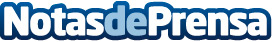 Avisual PRO abre en MadridAvisual PRO, empresa dedicada a servicios de alquiler para la industria audiovisual, inaugurará un nuevo centro en Madrid, capital de la industria audiovisual española. Con más de 5 años de experiencia en el sector, Avisual PRO abrirá las puertas de su nuevo local el próximo 4 de marzo de 2019 en el centro de la capital madrileñaDatos de contacto:Avisual PROwww.avisualpro.es911920745Nota de prensa publicada en: https://www.notasdeprensa.es/avisual-pro-abre-en-madrid Categorias: Imágen y sonido Cine Madrid Recursos humanos http://www.notasdeprensa.es